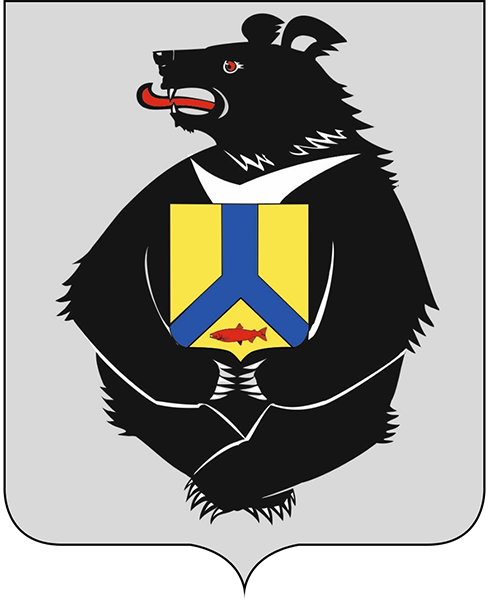 АДМИНИСТРАЦИЯСУЛУКСКОГО СЕЛЬСКОГО ПОСЕЛЕНИЯ Верхнебуреинского муниципального районаХабаровского краяПОСТАНОВЛЕНИЕ23.10.2019г.  № 69        п. Сулук	Об утверждении программы «Формирование законопослушного поведения участников дорожного движения на территории Сулукского сельского поселения Верхнебуреинского муниципального района Хабаровского края на 2020-2030 годы».	        Руководствуясь Федеральным законом от 06.10.2003 года № 131-ФЗ «ОБ общих принципах организации местного самоуправления в РФ», Федеральным законом от 10.12.1995 № 196-ФЗ «О безопасности дорожного движения», Уставом Сулукского сельского поселения Верхнебуреинского муниципального района Хабаровского края, администрация сельского поселения Верхнебуреинского муниципального района Хабаровского краяПОСТАНОВЛЯЕТ:     	         1.Утвердить прилагаемую муниципальную программу «Формирование законопослушного поведения участников дорожного движения на территории Сулукского сельского поселения Верхнебуреинского муниципального района Хабаровского края на 2020-2030 годы, согласно Приложения.	2. Контроль за исполнением настоящего постановления оставляю за собой.     	4. Настоящее постановление вступает в силу  после его официального опубликования (обнародования).Глава сельского поселения                                                                    С.П. Рябов                                                                 ПРИЛОЖЕНИЕ                                                    Утверждена Постановлением администрации                       Сулукского сельского поселения Верхнебуреинского муниципального районаХабаровского краяот  23.10.2019  № 69ПРОГРАММА«Формирование законопослушного поведения участников дорожного движения на территории Сулукского  сельского поселения Верхнебуреинского муниципального района Хабаровского края на 2020-2030 годы»Паспорт программыХарактер проблемы	Проблема аварийности на автотранспорте приобрела особую остроту в последнее десятилетие в связи с несоответствием существующей дорожно-транспортной инфраструктуры потребностям общества и государства в безопасном дорожном движении, недостаточной эффективностью функционирования системы обеспечения безопасности дорожного движения, крайне низкой дисциплиной участников дорожного движения.	Доказано, что основным из многочисленных факторов, непосредственно влияющих на безопасность дорожного движения, являются- низкие потребительские свойства автомобильных дорог;- недостаточный уровень технической оснащенности и несовершенство системы контроля и управления дорожным движением;- низкая водительская дисциплина;- низкий уровень знаний гражданина правил поведения на дорогах.	К полномочиям органов местного самоуправления сельских поселений отнесена дорожная деятельность в отношении автомобильных дорог местного значения в границах населенных пунктов поселения и обеспечение безопасности дорожного движения на них, включая создание и обеспечение функционирования парковок (парковочных мест), а также осуществление иных полномочий в области использования автомобильных дорог и осуществления дорожной деятельности в соответствии с законодательством Российской Федерации.Основные цели и задачи Программы	Условиями достижения целей Программы является решение следующих задач:	- предупреждение опасного поведения участников дорожного движения и профилактика ДТП;	- совершенствование контрольно-надзорной деятельности в сфере обеспечения безопасности дорожного движения;         - совершенствование организации  движения  транспорта и пешеходов в  сельском поселении.Предусматривается реализация таких мероприятий, как:	- продолжение пропагандистских кампаний, направленных на формирование у участников дорожного движения устойчивых стереотипов законопослушного поведения;	- совершенствование работы по профилактике и сокращению  детского дорожно-транспортного травматизма;	- формирование у населения, особенно у детей, навыков безопасного поведения на дорогах.Перечень мероприятий Программы	Мероприятия, направленные на повышение правового сознания и предупреждение опасного поведения участников дорожного движения:	- проведение профилактической и разъяснительной работы среди населения на сходах и собраниях жителей сельского поселения;	- размещение информационных материалов на информационных досках и в местах массовых скоплений людей;	- использование средств массовой информации для постоянного освещения вопросов обеспечения безопасности дорожного движения;	- проведение мероприятий в СДК сельского поселения, направленных на повышение уровня культуры и правового сознания участников дорожного движения;	- изготовление типовых уголков безопасности в общеобразовательных учреждениях МБОУ СОШ №20 п. Сулук,  МКОУООШ №18 и организация занятий по правилам дорожной безопасности с учащимися и т.д. 	Данные мероприятий позволят выстроить комплексную систему профилактики дорожно-транспортного травматизма, детского в том числе и повысить уровень правового сознания.Ресурсное обеспечение Программы	Все мероприятия Программы носят организационный характер, и не требует финансирования.Механизм реализации Программы	Механизм реализации Программы базируется на принципах четкого разграничения полномочий и ответственности всех исполнителей Программы. Решение задач по формированию и эффективному управлению реализацией Программы будет осуществляться путем обоснованного выбора форм и методов управления. Управление реализацией Программы осуществляет Администрация Сулукского сельского поселения Верхнебуреинского муниципального района Хабаровского края. Контроль за выполнением Программы возложен на Администрацию сельского поселения. Прекращение действия Программы наступает в случае завершения ее реализации, а досрочное прекращение – в случае признания неэффективности ее реализации в соответствии с решением Администрации Сулукского сельского поселения Верхнебуреинского муниципального района Хабаровского края.Оценка социально-экономической эффективности Программы	Предложенные Программой мероприятия позволяют решать ряд социальных проблем, связанных с охраной жизни и здоровья участников движения и овладением ими навыками безопасного поведения на дорогах. Программные мероприятия направлены на формирование общественного сознания в части повышения дисциплины участников движения на автомобильных дорогах, улучшение дорожных условий, усиление контроля за движением. Реализация программных мероприятий позволит приостановить рост ДТП с пострадавшими, совершенствовать системы управления обеспечением безопасности дорожного движения, работу участников дорожного движения, организацию дорожного движения на территории Сулукского сельского поселения Верхнебуреинского муниципального района Хабаровского края, обеспечить безопасные условия движения на местных автомобильных дорогах.____________________________________Наименование ПрограммыПрограмма «Формирование законопослушного поведения участников дорожного движения на территории Сулукского сельского поселения  Верхнебуреинского муниципального района Хабаровского края на 2020-2030 годы» (далее – Программа)Основания для разработки Программы- Федеральный закон от 10.12.1995 № 196-ФЗ «О безопасности дорожного движения»- Федеральный закон от 06.10.2003 № 131-ФЗ «Об общих принципах организации местного самоуправления в Российской Федерации»Заказчик ПрограммыАдминистрация Сулукского сельского поселения Верхнебуреинского муниципального района Хабаровского края (далее – сельское поселение)Исполнители ПрограммыАдминистрация сельского поселенияЦель программыСокращение дорожно-транспортных происшествий и тяжести их последствийЗадачи Программы- предупреждение опасного поведения участников дорожного движения и профилактика дорожно-транспортных происшествий;- совершенствование контрольно-надзорной деятельности в сфере обеспечения безопасности дорожного движения;- совершенствование организации движения транспорта и пешеходов в поселении;- снижение детского дорожно-транспортного травматизма и по пропаганде безопасности дорожного движения.Целевые показатели Программы- сокращение дорожно-транспортных происшествий и тяжести их последствий;- повышение безопасности дорожного движения.Сроки и этапы реализации Программы2020-2030 годыОбъемы и источники финансирования ПрограммыМероприятия носят организационный характер и не требуют финансированияОжидаемые результаты реализации Программы- повышение качества поведения участников дорожного движения;- снижение к 2030 году количества дорожно-транспортных происшествий с пострадавшимиКонтроль за реализацией программыКонтроль за реализацией Программы осуществляется Администрацией Сулукского сельского поселения Верхнебуреинского муниципального района Хабаровского края